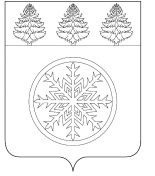 РОССИЙСКАЯ ФЕДЕРАЦИЯИРКУТСКАЯ ОБЛАСТЬД у м аЗиминского городского муниципального образованияРЕШЕНИЕ             от 24.03.2022 г. 		         г. Зима		  	  № 210О деятельности Думы Зиминскогогородского муниципального образованияза 2021 год	Рассмотрев информацию председателя Думы Зиминского городского муниципального образования о деятельности Думы Зиминского городского муниципального образования за 2021 год, руководствуясь Федеральным законом от 06.10.2003 № 131 «Об общих принципах организации местного самоуправления в Российской Федерации», статьей 36 Устава Зиминского городского муниципального образования, статьей 9 Регламента Думы Зиминского городского муниципального образования, Дума Зиминского городского муниципального образованияР Е Ш И Л А:	1. Принять к сведению информацию о деятельности Думы Зиминского городского муниципального образования за 2021 год (прилагается).	2. Настоящее решение подлежит официальному опубликованию в общественно- политическом еженедельнике г. Зимы и Зиминского района «Новая Приокская правда» и размещению на официальном сайте администрации Зиминского городского муниципального образования в информационно-телекоммуникационной сети «Интернет».Председатель ДумыЗиминского городскогомуниципального образования						          Г.А. ПолынцеваИнформация о деятельности Думы Зиминского городского муниципального образования за 2021 годИнформация о деятельности Думы Зиминского городского муниципального образования за 2021 год представлена в Думу Зиминского городского муниципального образования (далее – городская Дума, Дума) в соответствии с Федеральным законом от 06 октября 2003 года № 131-ФЗ «Об общих принципах организации местного самоуправления в Российской Федерации», статьями 35, 36 Устава Зиминского городского муниципального образования (далее – Устав города Зимы).1. Общие итоги деятельности	В состав городской Думы по итогам 2021 года входит 19 депутатов (по Уставу города Зимы – 21 депутат).	Состав городской Думы по итогам 2021 года претерпел изменения. В октябре 2021 года по собственному желанию сложили полномочия депутаты Н.Е.Дмитриев (избирательный округ № 2), И.И.Матюхина (избирательный округ № 6).		Восемнадцать депутатов осуществляют свои полномочия на не освобожденной основе, совмещая ее с выполнением трудовых служебных обязанностей по месту основной работы. На профессиональной постоянной основе в городской Думе осуществляет деятельность один  депутат – Председатель. 	В городской Думе зарегистрирована одна фракция – ВПП «ЕДИНАЯ РОССИЯ», в которую входит 10 депутатов, а также группа КПРФ, что позволяет обеспечить устойчивость в принятии решений. 	Осуществляет деятельность Молодежный парламент в количестве 21 депутата.		Деятельность городской Думы в 2021 году была выстроена в соответствии с целями и задачами, определенными перспективным планом работы городской Думы на 1 и 2 полугодие 2021 года. 	За 2021 год проведено 13 заседаний открытого характера, из них 2 внеочередных.  На заседаниях рассмотрено 83 вопроса, из них 28 решений нормативно-правового характера. В среднем явка депутатов на заседания Думы в 2021 году составила 82%.2. Нормотворческая деятельность 	Деятельность Думы Зиминского городского муниципального образования направлена на реализацию основных положений 131-ФЗ «Об общих принципах организации местного самоуправления в Российской Федерации» с учетом задач, поставленных перед органами местного самоуправления по созданию необходимых условий социально-экономического развития города, повышения жизненного уровня горожан. Во исполнение федерального и регионального законодательства в области организации местного самоуправления, в развитие норм Устава города, регулирующих этот процесс на территории Зиминского городского муниципального образования, создана и совершенствуется нормативно-правовая база, система муниципальных правовых актов.В систему муниципальных правовых актов города Зимы входят Устав, правовые акты, принятые на местном референдуме (сходе граждан) правовые акты мэра города, администрации, нормативные и иные правовые акты городской Думы, распоряжения и приказы председателя Контрольно-счетной палаты городского округа, распоряжения и приказы руководителей органов администрации городаЗа отчетный период Думой Зиминского городского муниципального образования принято 83 решения.Особое внимание уделяется своевременному внесению  изменений в Устав муниципального образования. Изменения в Устав были внесены дважды. Принятию каждого такого решения предшествовало обсуждение проекта на публичных слушаниях. Одним из важных направлений деятельности представительного органа является установление условий для наиболее эффективной деятельности органов местного самоуправления и исполнения ими возложенных на них функций. С этой целью городской Думой совместно с администрацией, были разработаны и приняты ряд нормативно - правовых  актов, регламентирующих деятельность органов местного самоуправления города, и регулирующих отношения между органами и должностными лицами местного  самоуправления, общественными организациями, а также гражданами.Получила свое развитие и детализацию в специальных нормативных актах и экономическая основа городского самоуправления. Утвержден отчет о ходе исполнения плана мероприятий по реализации стратегии социально-экономического развития Зиминского городского муниципального образования на период до 2030 года. Приняты нормативные акты, определяющие особенности бюджетного устройства и бюджетного процесса, местного налогообложения, например: «Положение о муниципальном дорожном фонде Зиминского городского муниципального образования, порядке формирования и использования бюджетных ассигнований муниципального дорожного фонда», внесены изменения в решение Думы Зиминского городского муниципального образования от 28.11.2019 № 24 «О налоге на имущество физических лиц». Вопрос управления и распоряжения муниципальной собственностью традиционно является одним из важнейших вопросов, нуждающимся в регулировании. Для эффективного использования имущества необходимо оперативное реагирование органов местного самоуправления на изменяющееся законодательство, складывающуюся экономическую ситуацию, в том числе и путем правотворчества. Думой Зиминского городского муниципального образования в пределах установленной компетенции приняты нормативные правовые акты в области владения, пользования и распоряжения муниципальной собственностью, определяющие порядок управления и распоряжения городской собственностью. В целях реализации права законодательной инициативы городской Думой в 2021 году в Государственную Думу Федерального Собрания Российской Федерации было направлено обращение о принятии  мер в целях дополнительного нормативного правового регулирования сферы обращения с животными.Повышение  качества  муниципальных  правовых  актов  ведётся  не  только в части правовых аспектов, но и юридической и лингвистической техники. В работе с нормативными  актами  активно  используются  методические рекомендации  по оформлению  нормативно-правовых  актов  Законодательного  Собрания  Иркутской области, депутатами активно используется САЗД «Электронный парламент». Консультантом по правовым вопросам Думы регулярно  ведётся мониторинг  федерального  и  регионального законодательства с  целью оперативного внесения изменений в правовые акты городской Думы.В целях совершенствования правотворческой деятельности городской Думы  в  части  экспертизы  проектов  решений  и  действующих  решений  ведётся взаимодействие с прокуратурой города Зимы, а также органами законодательной и  исполнительной  власти  Иркутской области.  Все  проекты  нормативных  актов проходят  обязательное  согласование  с  подразделениями  администрации  Зиминского городского муниципального образования.В отчётный период не выявлены решения, утвержденные  городской Думой, несоответствующие действующему законодательству.  Протесты и представления прокуратуры  на  решения,  в  которых  выявлены коррупционные  факторы не  поступали. За  отчётный  период  поступил  1 протест  прокурора, что составляет   1,2%  от  общего количества принятых правовых актов.  Утверждённые депутатами муниципальные правовые акты, подлежащие официальному опубликованию, размещаются  в срок до 10 дней со дня принятия (подписания) в общественно-политическом еженедельнике г.Зимы и Зиминского района «Новая Приокская правда» и на официальном сайте администрации Зиминского городского муниципального образования в информационно-телекоммуникационной сети «Интернет».Заверенные копии  решений направляются в структурные подразделения администрации города Зимы. Экземпляры газеты «Новая Приокская правда» хранятся в муниципальном казенном учреждении культуры «Центральная библиотека семейного чтения им. Н. Войновской», размещаются на сайте Зиминского информационного центра http://zima-info.ru.3. Бюджетная политика23 декабря 2021 года депутаты утвердили бюджет на 2022 год и плановый период 2023 и 2024 годов. Принятию этого важнейшего документа предшествует предварительная проработка на публичных слушаниях, заседаниях постоянных депутатских комиссий с участием руководителей администрации города. За 2021 год бюджет неоднократно подвергался корректировке в разрезе основных характеристик. Было принято 8 (в 2020 году – 5) нормативных актов, направленных на формирование сбалансированности местного бюджета. Основными причинами пересмотра бюджета были получение дополнительных средств из областного бюджета или собственных дополнительных доходов, а также необходимость перераспределения средств бюджета между статьями расходов.Ежегодно не позднее 1 мая администрация представляет в Думу отчет об исполнении бюджета за отчетный финансовый год. Порядок рассмотрения отчета об исполнении бюджета регулируется Положением о бюджетном процессе. В течение отчетного года в процессе организации формирования и исполнения местного бюджета Дума осуществляла следующие полномочия:4. Работа постоянных комиссий	Работа Думы носит коллегиальный характер, и первой ступенью принятия консолидированного решения является работа постоянных комиссий, полномочия которые закреплены соответствующими положениями. За отчетный период проведено 30 заседаний, рассмотрено 83 вопроса. Некоторые вопросы для более качественного изучения и принятия правильного решения рассматривались на различных депутатских комиссиях, схожих по профилю деятельности, что впоследствии при направлении их на рассмотрение Думы исключало ошибки при принятии решений. По итогам заседаний оформляются протоколы и заключения комиссий о внесении вопросов на заседание Думы или о необходимости их доработки. Качественная работа депутатов в ходе заседаний депутатских комиссий значительно ускоряет принятие решений на заседаниях Думы, так как в рамках работы комиссий депутаты получают исчерпывающие ответы от докладчиков. Если представленная информация не отвечает на вопросы, которые интересуют население, то она дополняется, и представляется на заседание ДумыЗаседания временных комиссий в 2021году не проводились.  5. Контрольная деятельностьВ  соответствии  со  статьей  39 Устава Зиминского городского муниципального образования в 2021 году городской Думой принято 21 решение в рамках осуществления  в установленном законодательством порядке контрольной деятельности. Контрольные мероприятия осуществляются в соответствии с планом Думы, который формируется на основании предложений структурных подразделений администрации и организаций Зиминского городского муниципального образования.Наиболее распространенными  формами контроля в Думе являются заслушивания информаций, отчетов,  депутатские обращения, рассмотрение вопросов  о соблюдении и исполнении принятых Думой решений и протокольных поручений. Дополнительно за отчетный период времени представительным органом города  было инициировано рассмотрение пяти вопросов на основании обращений граждан.В апреле 2021 года Дума заслушала отчет мэра Зиминского городского муниципального образования А.Н. Коновалова о социально-экономическом положении города Зимы и итогах деятельности администрации Зиминского городского муниципального образования за 2020 годВ сфере экономического развития был утвержден отчет о ходе исполнения плана мероприятий по реализации стратегии социально-экономического развития Зиминского городского муниципального образования на период до 2030 года.В городе Зиме разработан Порядок предоставления инвесторам инвестиционных проектов муниципальных гарантий, утвержденный решением Думы Зиминского городского муниципального образования от 25.01.2018 № 327, в котором определена поддержка в предоставлении льгот по земельному налогу, муниципальных гарантий, а также льготных условий пользования землей, находящейся в муниципальной собственности в целях привлечения дополнительных ресурсов, необходимых для выполнения Стратегии социально-экономического развития на период до 2030 г. города Зимы и для благополучного инвестиционного климата ведения бизнеса. В сфере жилищно-коммунального хозяйства и дорожной деятельности на заседании городской Думы рассматривались вопросы: О ходе ремонтно - восстановительных работ автомобильных дорог в 2021 году на территории Зиминского городского муниципального образования.Об организации  работ по наружному освещению  улично-дорожной сети на территории Зиминского городского муниципального образования.О подготовке объектов жилищно - коммунального хозяйства к отопительному сезону 2021 - 2022 гг.В ходе обсуждения депутаты отметили, что, несмотря на системную работу по данным направлениям, необходимость работ по благоустройству дорог города и уличному освещению велика.В сфере предпринимательской деятельности депутаты заслушали информацию «О работе Микрокредитной компании «Фонда поддержки малого и среднего предпринимательства города Зимы и Зиминского района» по результатам деятельности за 2018-2020 годы».В сфере развития молодежной политики депутатам были представлены сведения о реализации подпрограммы «Молодым семьям – доступное жилье» на 2020-2024 годы в 2020 году. В рамках подпрограммы реализуется механизм муниципальной поддержки молодых семей в решении жилищной проблемы в городе Зиме. В сфере образования на заседании городской Думы заслушивалась информация Об обеспечении безопасности в образовательных учреждениях Зиминского городского муниципального образования.Об итогах работы по организации летнего оздоровления детей и подростков муниципальными учреждениями в 2021 году.О подготовке образовательных организаций Зиминского городского муниципального образования к новому 2021-2022 учебному году.Депутаты отметили, что необходимо продолжить работу по обеспечению безопасности образовательных учреждений.В сфере культуры обсуждались результаты проведения мероприятий на объектах культуры по устранению последствий проливных дождей, прошедших на территории г. Зимы в июле 2019 г. Депутатов проинформировали о ремонтных работах музыкальной школы, библиотеки и краеведческого музея. В рамках выездного заседания комиссии по муниципальному хозяйству произведен осмотр организаций.В сфере здравоохранения депутатам была представлена информация о принимаемых мерах по предупреждению распространения новой коронавирусной инфекции (COVID - 19) на территории Зиминского городского муниципального образования. Было рекомендовано, данную информацию использовать в работе с населением.В сфере безопасности городской Думой был заслушан отчет «О результатах деятельности МО МВД России "Зиминский" по обеспечению правопорядка, профилактике правонарушений на территории Зиминского городского муниципального образования за 2020 год». Депутаты отметили как позитивные (отмечается положительная динамика по раскрытию отдельных видов преступлений), так и негативные (наблюдается рост уровня преступности со 162 преступлений на 10 тысяч населения в 2019 году до174 преступлений в 2020 году) со стороны работы органов полиции. Было рекомендовано: службе участковых уполномоченных полиции активнее внедрять новые формы работы с населением; продолжить проводить в образовательных организациях города комплекс профилактических мероприятий по предупреждению преступлений.В сфере управления муниципальной собственностью городской Думой рассмотрены, и утверждены отчеты: О результатах деятельности Комитета имущественных  отношений, архитектуры и градостроительства администрации Зиминского городского муниципального образования за 2019 - 2020 годОб утверждении отчета об использовании объектов недвижимости, переданных в безвозмездное пользование в 2020 году.Об утверждении отчета об исполнении прогнозного плана приватизации муниципального имущества Зиминского городского муниципального образования в 2020 году.По результатам работы Комитета имущественных отношений, архитектуры и градостроительства администрации Зиминского городского муниципального образования доход от приватизации имущества Зиминского городского муниципального образования в 2020 году составил 1 738,85 тыс рублей. Органы государственной исполнительной власти Иркутской области, расположенные на территории Зиминского городского муниципального образования,  предоставили депутатскому корпусу  следующую информацию: О деятельности отдела опеки и попечительства граждан по г. Зиме и Зиминскому району Межрайонного управления министерства социального развития, опеки и попечительства № 5 по защите жилищных прав детей - сирот и детей, оставшихся без попечения родителей на территории Зиминского городского муниципального образования.О предоставлении мер социальной поддержки в натуральной форме отдельным категориям граждан.Об осуществлении деятельности областного государственного бюджетного учреждения  "Зиминская станция по борьбе с болезнями животных" по обращению с животными (собаками и кошками) на территории Зиминского городского муниципального образования.К  числу  приоритетных  задач,  по  организации  контрольной  деятельности, относится  осуществление  контроля  за  исполнением  местного  бюджета  как  в процессе его формирования, так и в рамках отчета об исполнении бюджета за истекший  год. 23 декабря 2021 года депутаты утвердили бюджет на 2022 год и плановый период 2023 и 2024 годов. Принятию этого важнейшего документа предшествует предварительная проработка на публичных слушаниях, заседаниях постоянных депутатских комиссий с участием руководителей администрации города. За 2021 год бюджет неоднократно подвергался корректировке в разрезе основных характеристик. Было принято 8 (в 2020 году – 5) нормативных актов, направленных на формирование сбалансированности местного бюджета. Ежегодно администрация города представляет в Думу отчет об исполнении бюджета за отчетный финансовый год. Порядок рассмотрения отчета об исполнении бюджета регулируется Положением о бюджетном процессе. В процессе реализации контрольных полномочий Дума осуществляет постоянное взаимодействие с Контрольно-счетной палатой города Зимы, являясь участником всех этапов бюджетного процесса. Контрольно-счётной палатой в 2021 году проведено: контрольных и экспертно - аналитических мероприятий - 27, составлено 2 акта по контрольным мероприятиям, и 25 заключений. В обязательном порядке в план деятельности Контрольно-счетной палаты включаются экспертиза проекта решения городской Думы об утверждении бюджета Зиминского городского муниципального образования на очередной финансовый год и на плановый период, внешняя проверка годового отчета об исполнении бюджета Зиминского городского муниципального образования за отчетный год.6. Работа с избирателями	Депутаты городской Думы при осуществлении своих депутатских полномочий руководствуются, прежде всего, интересами населения городского округа. Каждый депутат городской Думы лично осуществляет свои полномочия, принимает непосредственное участие в заседаниях городской  Думы, через процедуру голосования участвует в принятии решений городской Думы.Депутаты городской Думы поддерживают связь с избирателями, информируют их о своей работе и ведут прием граждан. Каждый из депутатов ежемесячно ведет личный прием избирателей своего избирательного округа, в соответствии с графиком приема граждан депутатами Думы Зиминского городского муниципального образования, утвержденного решением городской Думы от 24 октября 2019 № 21 (с изм. от 30 октября 2020 № 95), который также размещен на официальном сайте администрации Зиминского городского муниципального образования, в разделе «городская Дума», во вкладке «График приема граждан депутатами». Дополнительно при необходимости о времени и месте приёма депутатами, ежедневно в рабочее время, осуществляется консультирование специалистом аппарата Думы граждан при личном обращении в городскую Думу и по средствам телефонной связи. Председатель городской Думы также ведет прием граждан согласно вышеуказанного утвержденного графика. В пределах своих полномочий депутаты городской Думы рассматривают поступившие к ним заявления, жалобы, предложения  и иные обращения граждан и организаций, способствуют их своевременному решению. Поступившие обращения граждан рассматриваются в соответствии с Федеральным законом от 2 мая 2006 № 59-ФЗ «О порядке рассмотрения обращений граждан в Российской Федерации» и Положением об организации работы депутатов Думы Зиминского городского муниципального образования с обращениями граждан, утвержденным постановлением городской Думы от 24 октября 2012 № 14 (с изм. от 18 февраля 2022 № 04).Горожане имеют возможность обратиться в Думу через виртуальную приемную на официальном сайте Зиминского городского муниципального образования, в разделе «городская Дума», во вкладке «Задай вопрос депутату».В связи с коронавирусной пандемией в 2021 году депутаты городской Думы дополнительно вели прием граждан в дистанционном режиме с помощью мессенджеров и социальных сетей. Несмотря на организованную дистанционную работу с обращениями граждан, количество таких обращений в целом снизились почти вдвое по сравнению с 2020 годом. В течение 2021 года в адрес аппарата Думы и депутатов поступило 142 письменных и устных обращений граждан. Все обращения рассмотрены в соответствии с компетенцией городской Думы, на обращения направлены ответы в установленные сроки. Обращения граждан и организаций рассматриваются на заседании депутатских комиссий, курирующие направление вопроса, изучаются все возможные пути решения проблемы, обозначенной в обращении. Иногда проблемы, обозначенные в обращениях граждан, находятся вне компетенции органов местного самоуправления или же не могут быть разрешены из-за недостатка средств в местном бюджете. Основные вопросы в обращениях граждан в 2021 году касались: ремонта автодорог и пешеходных тротуаров, благоустройства придомовой территории, вывоз ТКО, освещения, вакцинации, работы общественного транспорта, жилья и проблем жилищно-коммунального хозяйства.Депутаты городской Думы ежегодно отчитываются перед избирателями своего избирательного округа о проделанной работе, которые размещаются на официальном сайте города Зимы в разделе «городская Дума», во вкладке «Список депутатов». За отчётный период депутаты предоставляли отчеты в Думу города Зимы, контроль за исполнением взят председателем Думы. Помимо отчетов депутатов, председатель Думы представляет информацию о работе Думы за год. 7. Деятельность, направленная на совершенствование и укрепление взаимодействия с Законодательным Собранием Иркутской областиВ рамках взаимодействия Законодательного Собрания Иркутской области с представительными органами муниципальных образований Иркутской области используются различные формы деятельности.Перевод мероприятий в режим видеоконференций позволил Думе города Зимы участвовать во всех мероприятиях, организованных Законодательным Собранием Иркутской области. На проводимых заседаниях принимались не только теоретические, но и практические решения, которые способствовали повышению депутатской и профессиональной деятельности депутатов Думы города Зимы.На площадке Совета Законодательного Собрания Иркутской области предоставлялась не только информационная, методическая помощь в решении вопросов местного значения, но и возможность познакомиться с положительным опытом деятельности органов местного самоуправления муниципальных образований.Депутатский штаб по предупреждению распространения новой короновирусной инфекции в течение 2021 года предоставлял достоверную, актуальную, своевременную информацию, которая в дальнейшем использовалась в работе с населением. Тематика вопросов, обсуждаемых на муниципальных часах, являлась важной для каждого муниципального образования, и в рамках заседания депутаты получали консультации по проблемным направлениям.В рамках повышения эффективности работы Думы Зиминского городского муниципального образования, а также в целях распространения положительного опыта работы, городская Дума с 2012 года принимала участие в областном конкурсе на лучшую организацию работы представительного органа муниципального образования.Организованный конкурс позволяет систематизировать работу представительных органов местного самоуправления и определить точки роста депутатской деятельности.Нельзя не отметить сотрудничество с депутатом Законодательного Собрания Иркутской области Безродных Ольгой Владимировной по ряду насущных вопросов. За отчетный период она неоднократно встречалась с депутатами городской Думы, членами Молодежного парламента при Думе Зиминского городского муниципального образования, проводила приём граждан. 8. Молодежный парламент при Думе Зиминского городского муниципального образования В целях гражданского воспитания молодежи, представления и защиты ее интересов, формирования правовой и политической культуры, содействия формированию активной гражданской позиции молодежи по реализации государственной политики на территории  Зиминского городского муниципального образования 1 декабря 2020 года был создан Молодежный парламента при Думе Зиминского городского муниципального образования,  заседания которого  проводятся не реже одного раза в квартал. В ходе заседаний молодые парламентарии принимают решения по вопросам взаимодействия с органами местного самоуправления Зиминского городского муниципального образования, общественными объединениями, расположенными на территории города и другие задачи, закрепленные в Положении о Молодежном парламенте при Думе Зиминского городского муниципального образования.В целях привлечения молодежи к активному участию в деятельности городской Думы, к выработке эффективных путей и методов решения социально-экономических проблем, затрагивающих интересы молодежи, а также формирования активной гражданской позиции молодого человека, его социальной зрелости Дума ведёт работу по развитию Молодежного парламента при Думе Зиминского городского муниципального образования. Для вовлечения молодёжи в массовый спорт, пропаганды здорового образа жизни, профилактики безнадзорности и вредных привычек депутаты Молодежного парламента активно пропагандируют сдачу норм ГТО, подавая личный пример.Понимая важность формирования активной гражданской позиции у подрастающего поколения, депутаты проводят встречи со школьниками, студентами, на которых обсуждаются вопросы территориального и правового устройства местного самоуправления, организации и функционирования органов местного самоуправления города. 9. Обеспечение доступа к информации о деятельности Думы Зиминского городского муниципального образования Работа Думы Зиминского городского муниципального образования строится на принципах гласности и открытости. Существующая практика предполагает оперативное и объективное освещение деятельности представительного органа. В современных условиях именно прозрачность и доступность информации являются необходимыми условиями вовлечения граждан в местное самоуправление. Заседания городской Думы, его постоянных комиссий проводятся открыто, с участием представителей прокуратуры, главы города, его заместителей, руководителей структурных подразделений администрации, руководителей различных ведомств, муниципальных учреждений, общественных организаций. Участие в заседаниях определяется Положением о порядке присутствия граждан (физических лиц), в том числе представителей организаций (юридических лиц), общественных объединений, государственных органов и органов местного самоуправления, на заседаниях Думы Зиминского городского муниципального образования и её постоянных комиссиях, которое было принято решением Думы ЗГМО от 23.09.2021г. №157. Официальные источники информации о деятельности органов местного самоуправления закреплены Уставом Зиминского городского муниципального образования – это общественно-политический еженедельник г.Зимы и Зиминского района «Новая Приокская правда» и официальный сайт администрации Зиминского городского муниципального образования Официальная страница городской Думы, расположенная на сайте администрации Зиминского городского муниципального образования (https://www.zimadm.ru/qa/duma.html) содержит полную информацию о ее деятельности, включая структуру, проекты решений городской Думы и принятые нормативные правовые акты, график очередных и внеочередных заседаний городской Думы. В разделе «Депутаты» размещены отчеты о деятельности депутатов за отчетный период, что дает возможность каждому жителю города ознакомиться с работой любого депутата, найти информацию о депутате своего округа.На странице Думы функционирует раздел «Задай вопрос депутату», который обеспечивает обратную связь с населением. Учитывая изменившиеся требования по информированию населения о деятельности депутатского корпуса, была продолжена работа по размещению информации в социальных сетях: Facebook и Instagram. Кроме того, специальные чаты в мессенджерах WhatsApp, Телеграмм, Viber позволили  оперативно реагировать на обращения граждан, решать возникающие на округах вопросы, информировать жителей о наиболее важных событиях в городе.В целях повышения информированности населения о деятельности городской Думы аппаратом была проведена подготовительная работа по размещению информации на сайте Законодательного собрания Иркутской области в разделе АИС «Электронный парламент». Начиная с 2022 года, сведения о работе Думы размещаются.10. Заключение	Подводя итоги деятельности городской Думы за 2021 году, можно отметить, благодаря скоординированной совместной работе депутатов, администрации города, сотрудничеству с региональными органами государственной власти и постоянному контакту с избирателями, Дума в течение прошедшего года успешно реализовала полномочия, возложенные законодательством на представительный орган местного самоуправления. В дальнейшем депутатский корпус Зиминского городского муниципального образования будет способствовать решению приоритетных задач развития городского округа.Председатель ДумыЗиминского городскогомуниципального образования				           		     Г.А. ПолынцеваПриложение к решению Думы Зиминскогогородского муниципальногообразованияот 24.03.2022 г. № 210Наименование постоянных комиссийКоличество заседанийКоличество заседанийКоличество заседаний   Количество рассмотренных вопросов   Количество рассмотренных вопросов   Количество рассмотренных вопросов201920202021201920202021по бюджету, ценообразованию, финансово-экономическим вопросам и налоговому законодательству131210182322по управлению муниципальным хозяйством10126151123по нормативно-правовому регулированию вопросов местного самоуправления16137262224по социальной политике1112518198по Регламенту и депутатской этике352342счетная комиссия Осуществляет подсчет при голосовании на каждом заседании городской ДумыОсуществляет подсчет при голосовании на каждом заседании городской ДумыОсуществляет подсчет при голосовании на каждом заседании городской ДумыОсуществляет подсчет при голосовании на каждом заседании городской ДумыОсуществляет подсчет при голосовании на каждом заседании городской ДумыОсуществляет подсчет при голосовании на каждом заседании городской Думы№ п/пТематика обращений граждан в Думу города Зимы:2021 год (чел.)1.Жилищные вопросы 122.Благоустройство территории93Ремонт дорог144Освещение125Тарифы86Земельные вопросы (нарезка кюветов)137Безнадзорные животные238Кронирование деревьев99Работа общественного транспорта1410Вызов ТКО 1011Прочие18